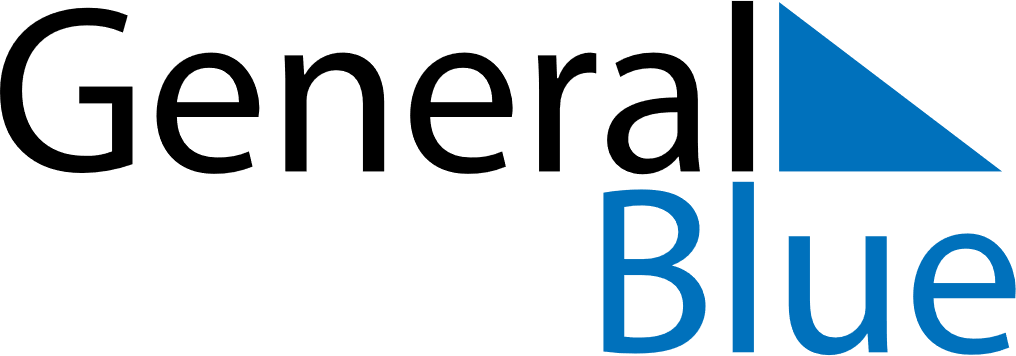 January 2023January 2023January 2023January 2023January 2023BotswanaBotswanaBotswanaBotswanaBotswanaBotswanaBotswanaBotswanaSundayMondayTuesdayWednesdayThursdayFridaySaturday1234567New Year’s DayNew Year’s HolidayPublic Holiday8910111213141516171819202122232425262728293031NOTES